ROMÂNIA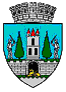 JUDEŢUL SATU MARECONSILIUL LOCAL AL MUNICIPIULUI SATU MARENr. 32092/19.05.2023PROIECTHOTĂRÂREA NR. ........... / ............2023privind asocierea municipiului Satu Mare cu comuna Dorolț în cadrulASOCIAȚIEI DE DEZVOLTARE INTERCOMUNITARĂ TRANSPORT  PUBLIC SATU MARE	Consiliul Local al Municipiului Satu Mare,Analizând proiectul de hotărâre nr. …………/2023, referatul de aprobare al Primarului Municipiului Satu Mare, în calitate de iniţiator, înregistrat cu nr. 32099/19.05.2023, raportul de specialitate comun al Biroul Administrare Drumuri, Autorizări, din cadrul Serviciului Administrația Domeniului Public și Privat și al Serviciului Juridic, înregistrat cu nr. 32102/19.05.2023, raportul de specialitate Direcției Economice nr. 32350/22.05.2023 și avizele comisiilor de specialitate ale Consiliului Local Satu Mare,Dovada disponibilității denumirii nr. 205355/05.04.2023, eliberată de Ministerul Justiției și înregistrată la sediul entității sub nr. 24362/12.04.2023, Luând în considerare prevederile O.G. nr. 26/2000 cu privire la asociaţii şi fundaţii, cu modificările şi completările ulterioare şi ale HG nr. 855/2008 pentru aprobarea statutului-cadru al asociaţiilor de dezvoltare intercomunitară cu obiect de activitate serviciile comunitare de utilităţi publice, cu modificările și completările ulterioare,În conformitate cu prevederile art. 1, art. 2 lit. a) art. 10 alin. (1), (2), (3), (8) şi (9) din Legea nr. 51/2006 a serviciilor comunitare de utilităţi publice, cu modificările şi completările ulterioare și prevederile art. 16 alin. (5) și art. 17 alin. (1) lit. g) din Legea serviciilor publice de transport persoane în unitățile administrativ-teritoriale nr. 92/2007, cu modificările şi completările ulterioare;În temeiul prevederilor art. 5 lit. i), art. 89 alin. (1) și alin. (2) art. 90 alin. (1) art. 91, art. 92 alin. (1) și alin. (2) lit. c), art. 129 alin. (1), alin. (2) lit. d) coroborate cu cele ale alin. (7) lit. n) și alin. (2) lit. e) coroborate cu cele ale alin. (9) lit. c), art. 132, și art. 139 alin. (1) și alin. (3) lit. f) și h) şi art. 196 alin. (1) lit. a) din OUG nr. 57/2019 privind Codul administrativ, cu modificările și completările ulterioare,Adoptă prezenta,H O T Ă R Â R E: 	Art. 1. (1) Se aprobă înființarea ASOCIAȚIEI DE DEZVOLTARE INTERCOMUNITARĂ TRANSPORT PUBLIC SATU MARE, cu denumirea prescurtată “ADI TP SATU MARE”.	(2) Se aprobă asocierea municipiului Satu Mare cu unitatea administrativ-teritorială Dorolț în cadrul ASOCIAȚIEI DE DEZVOLTARE INTERCOMUNITARĂ TRANSPORT PUBLIC SATU MARE.       Art. 2.  Aderarea la asociaţie se va face individual şi va fi condiţionată de existenţa  unei hotărâri aprobată de consiliul local din fiecare unitate administrativ-teritorială asociată.      Art.3. Se aprobă Statutul ASOCIAȚIEI DE DEZVOLTARE INTERCOMUNITARĂ TRANSPORT PUBLIC SATU MARE, conform Anexei - parte integrantă din prezenta hotărâre.      Art. 4.   Se aprobă încheierea unui contract de comodat între municipiul Satu Mare și ASOCIAȚIA DE DEZVOLTARE INTERCOMUNITARĂ TRANSPORT PUBLIC SATU MARE, în vederea stabilirii sediului acestei entități cu statut de utilitate publică de drept la adresa: loc. Satu Mare, P-ța 25 Octombrie nr.1 corp M, jud. Satu Mare.      Art. 5. Se împuterniceşte Primarul municipiului Satu Mare să semneze, în numele şi pe seama Municipiului, Statutul ADI TP SATU MARE în forma prevăzută în prezenta hotărâre.      Art. 6. Cu ducerea la îndeplinire a prezentei hotărâri se încredințează Primarul Municipiului Satu Mare      Art. 7. Prezenta hotărâre se comunică, prin intermediul Secretarului General al Municipiului Satu Mare, în termenul prevăzut de lege, Primarului Municipiului Satu Mare şi Instituţiei Prefectului judeţului Satu Mare și domnului Ardelean Ioan Claudiu.                                            INIȚIATOR PROIECTPRIMAR            Kereskényi Gábor          Avizat      Secretar General,Mihaela Maria RacolțaRed. ing. Haiduc Dan - 2 ex.